BrașovHotel: Belfort 3*PERIOADA 01.01.2022 -27.12.2022Accesul la internet este gratuit.Low season – ianuarie (doar intervalul 03 - 31.01.2022), februarie, martie, aprilie, noiembrie (doar intervalul 01 – 27.11.2022), decembrie (doar intervalul 01 - 22.12.2022).High season – mai, iunie, iulie, septembrie, octombrie, decembrie (doar intervalul 23 -27.12.2022)Peak season – ianuarie (doar intervalul 01 - 02.01.2022), mai (doar intervalul 01 – 03.05.2022), august, noiembrie (doar intervalul 28.11 – 30.11.2022).Pentru perioada 28 decembrie 2022 – 3 ianuarie 2023, vom reveni in timp util cu tarifele aferente si pachetele pentru Revelion.STRUCTURA ŞI TARIFELE SĂLILOR DE CONFERINŢE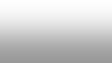 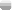 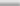 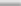 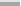 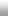 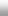 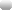 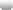 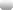 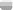 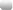 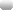 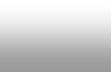 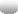 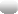 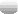 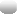 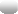 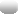 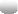 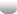 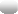 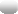 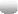 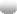 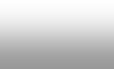 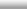 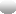 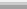 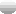 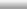 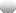 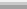 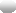 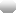 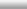 La cerere, Prestatorul poate pune la dispoziţia utilizatorilor sălilor de conferinţe şi echipamente suplimentare (videoproiector, CD, mp3 şi DVD-player, ecran de proiecţie, flip-chart, televizoare, instalaţie de sonorizare, scena modulara) contra cost.TARIFE SEZONALITATECamera BugetsingleCamera StandardCamera StandardCamera DeluxeCamera DeluxeApartamen tTARIFE SEZONALITATE1pers1pers2pers1pers2pers2persRack Rate Rack Rate LowSeason312366416416465614Rack Rate Rack Rate HighSeason351406455455505663Rack Rate Rack Rate PeakSeason391441490490540713Nr. crt.Denumire sală de conferinţeDimensiuni (mp)MODURI DE ARANJARE SALAMODURI DE ARANJARE SALAMODURI DE ARANJARE SALAMODURI DE ARANJARE SALANr. crt.Denumire sală de conferinţeDimensiuni (mp)U ShapeTheatreClassroomBoardroom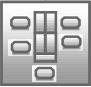 1.SALA POIANA50 mp25 pax50 pax16 pax25 pax2.SALA TAMPA30 mp15 pax20 pax8 pax15 pax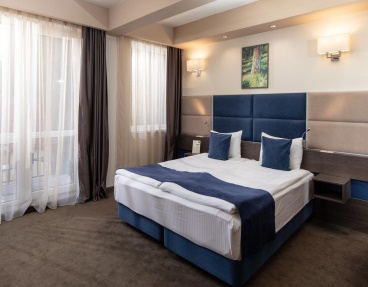 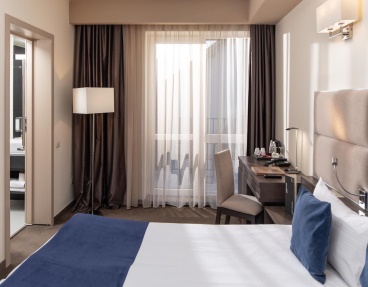 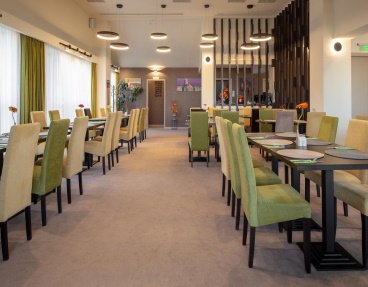 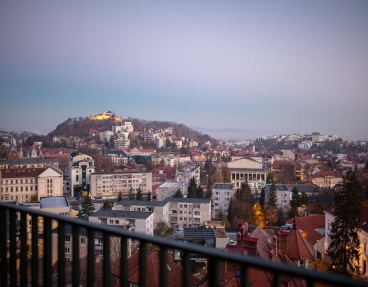 